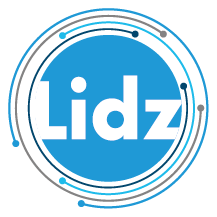 Lidz Jaarcongres 2019 - programma informatieDoelgroep: Het Lidz jaarcongres is op inschrijving toegankelijk voor 400 (zorg)medewerkers van alle 60 aan Lidz deelnemende Nederlandse  zorgorganisaties. Het programma is geschikt voor iedereen die in de zorg werkt en Lean kennis wil halen én brengen; voor zowel startende als gevorderde organisaties.Organisatie: Jaarcongrescommissie Fetze van Dijk – Espria
Petra van Dongen – Reinaerde
Maartje Nijveld – Reinaerde
Renate Moes – Isala
Rinske Tabak – Erasmus MC
Ruth Schotborgh – Zonnehuisgroep IJssel-Vecht
Wil van der Heijden – Zorggroep Almere
Marielle Zwaga – Vogellanden
Sylvia Witter – LidzDatum: vrijdag 8 november 2019 9.00 – 17.00 uurLocatie: Amersfoort – Leerhotel Het Klooster 
Leerhotel Het Klooster is een plek van dubbel genieten. Je kunt er eten, drinken en vergaderen, trouwen, feesten en overnachten. Daarnaast krijgen de studenten van de hotelschool in de praktijk van alledag te maken met de verschillende facetten van hun vakgebied. Ze leren alles over gastronomie en gastvrijheid. Thema: Bezieling & Verdieping
Work is love made visible: Heb je dat voor elkaar? Dan ís er flow, ben je klantgericht en werk je vanuit passie: dan werk je Lean! Dit jaar staat ons Lidz Jaarcongres in het teken van bezieling en verdieping. Als je open staat voor verdieping van Lean werken dan kun je met bezieling namelijk alles. Na dit congres weet je door te dringen tot de kern van Lean werken.Dagvoorzitters: Nanette van der Heiden (wezenlijk veranderen) & Jan van de Pol (cliënt van Reinaerde)Plenaire spreker: De Vrije Denkers: Hoe dan? Doe dan! – try outArthur Kruisman en Patrick Donath vormen samen de Vrije Denkers. Sinds 2008 geven zij inspirerende werksessies getiteld ‘doen is de beste manier van denken’ en ‘zoek het zelf lekker uit’. Op het Lidz Jaarcongres zullen zij het publiek een uur lang trakteren op hun nieuwste sessie ‘Hoe dan? Doe dan!’ De workshop ‘Hoe dan? Doe Dan!’ is een op zichzelf staande workshop, maar kan ook worden gezien als een antwoord op de workshop ‘Doen is de beste manier van denken’. In deze workshop delen de Vrije Denkers opnieuw op voor hen typerende energieke wijze inspiratie met het publiek. De nadruk in deze workshop ligt nog meer op doen. Ze delen theorie afgewisseld met aansprekende voorbeelden en praktische oefeningen. Ze putten uit ruime ervaring met diverse sectoren, organisaties, processen en vooral het doorbreken van traditionele kaders. Dit roept niet alleen herkenning op maar is vooral een uitnodiging om te gaan doen. Mark Graban: Measures of Success – react less, lead better, improve moreMark Graban is een internationaal erkende Lean consultant, professionele spreker, blogger en auteur van diverse bekende Lean in de zorg artikelen en boeken (o.a. Lean Hospitals, Healthcare Kaizen en nu Measures of Success). Hij heeft een rijke kennis en ervaring met Lean management, continue verbetering, statistische methoden en mensgerichte leiderschapsbenaderingen. Op het Lidz Jaarcongres zal Mark Graban spreken over: 
- De essentie van Lean in de zorg en welke hoopvolle ontwikkelingen hij wereldwijd ziet
- Introductie in zijn nieuwste boek: Measures of Success – react less, lead better, improve more
- Live Simulatie: red bead experiment - Reflectie met het publiek op thema bezieling & verdiepingMarc Rouppe van der Voort – voorzitter LidzMarc Rouppe van der Voort is mede-oprichter en voorzitter van Lidz, manager Lean en Zorglogistiek in st. Antonius Ziekenhuis. Marc treedt binnenkort, na 8 jaar af als Voorzitter van Lidz. Marc zal op het Lidz Jaarcongres spreken overOntwikkeling van Lean in de (Nederlandse) zorg en zijn visie op de toekomst ervan. Ontwikkeling van Lean in de Zorg netwerk. Lean koppelen aan waarde gedreven zorg/ juiste zorg op de juiste plek - Lean als onderdeel van een geïntegreerd systeem. Workshops Een rondje observeren met de Ohno Cirkel Martini ziekenhuis: Monique Durenkamp en Patrick Wennekes Observe and ask why. Ben jij ook bezig met continu verbeteren en samen leren? Dan kan de Ohno Cirkel je daarbij helpen! De Ohno Cirkel is een hulpmiddel om verspillingen te ontdekken in een bestaand proces. Dit doe je door een Rondje Observeren. Daarbij sta je op een stip en observeer je verschillende aspecten van een proces.  Wil je dit een keer ervaren, kom dan naar de workshop “Een rondje observeren”!   Het bestuur van het Lidz stelt jaarlijks €10.000 beschikbaar voor een goed idee om uit te werken. Dit jaar is dit bedrag toegekend aan Monique en Patrick van het Martini ziekenhuis. Ze hebben voor alle bij Lidz aangesloten zorgorganisaties een pakket ontwikkeld wat kan helpen bij het observeren van knelpunten in een proces. Merkbaar Beter, doen wat ertoe doet! Beloftes waarmaken aan klanten (VBHC)Icare (Espria) Inge Lups Doen wat ertoe doet voor klanten! Dat meetbaar maken en van daaruit continu leren, ontwikkelen en verbeteren. In nauwe samenwerking maken de vijf zorgorganisaties van Espria (VVT, VG- en GGZ-zorg) dat waar vanuit een zelf ontwikkelde, waardegedreven ‘Merkbaar Beter’ aanpak, gebaseerd op VBHC (Value Based HealthCare).  Tijdens deze interactieve workshop leer je van en met elkaar op de unieke ‘Merkbaar Beter’ manier.Vanuit Lean naar bezieling in je team! Vijf succesfactoren voor veranderingOLVG Lizeth Abrahamsen en Anke Nel van VorstenboschDe Lean filosofie is een mooie basis voor continu verbeteren, alleen hoe krijg je daarbij het team ook echt in beweging? Waar slaat je team op ‘aan’ en hoe zet je hen (onbedoeld) ‘uit’?In OLVG merkten we dat impact van verbetertrajecten vergroot wordt door naast de instrumentele kant ook naar de gedragskant van de verandering te kijken, de onderstroom. Met deze gouden combinatie is het mogelijk om samen met een team richting te geven aan veranderingen, verbeteringen vast te houden en deze te borgen.In deze workshop gaan we in op vijf kritieke succesfactoren om je team in beweging te krijgen en laten we aan de hand van de walking scale zien hoe je focus aanbrengt, eigenaarschap vergroot en enthousiasme creëert. Simulatie ….Wil je leren hoe je werkgeluk kan organiseren op de werkvloer?Medisch Spectrum Twente: Jan Wijnand Hoek en Mariël KoopmansToyota managers zijn verantwoordelijk voor Yarigai (werkgeluk) op de werkvloer. Toyota hanteert: "Productiviteit = #medewerkers x #kennis x motivatie". De managementstijl heet Shokuba-Kasseika en is gericht op het ontwikkelen van motivatie. Hoe? Dit is beschreven in het opleidingsboek voor Toyota Managers. Medisch Spectrum Twente is gestart met een Oobeya afgeleid van de Toyota managementfilosofie. Graag gunnen we je een kijkje in de Nederlandse vertaling "Shokuba-Kasseika - Hoe Toyota de organisatie succesvol maakt”. Bepaal op basis van een scan wat een volgende stap is met jouw team conform de Toyota-aanpak.De zachte kant van Policy Deployment. Van moeten naar willen!Alrijne: Andy Jansen, Evelien Remijn en een zorgprofessionalHoe krijgen we mensen in beweging vanuit bezieling en hoe draagt dat bij aan het creëren van flow ten aanzien van verbeteren in een team? In deze workshop staan we stil bij de wijze van aansturing van teamleden en het effect daarvan op de betrokkenheid en de bevlogenheid bij verbetertrajecten.Tijdens de workshop willen we op een  interactieve manier de geleerde lessen van onze aanpak van Policy Deployment met de deelnemers delen en gaan we aan de slag om dit te vertalen naar de eigen praktijk. Ervaringen met een daily management system. Wat bezielt je om continu te verbeteren? Dijklander ziekenhuis: Ilse de VriesIn deze interactieve workshop delen en demonstreren we onze ervaringen na de start van een daily management system in de vorm van een afdelings-, middenkader- en directie-huddle. Na deze workshop weet u hoe het is gelukt om hiermee te starten, wat er lastig is en welke resultaten tot nu toe bereikt zijn. En je doet natuurlijk mee, want zonder verbinding is er geen beweging.Verdiep de verankering & behoud de magie: van programma naar staande organisatieReinaerde: Maartje Nijveldt en Madeleine KardolusWil jij voorkomen dat de magie in je team dooft? En wil je tegelijkertijd verankeren wat goed gaat? En hoe doe je dat dan zo goed mogelijk? Zorgorganisatie Reinaerde biedt zorg en dienstverlening aan mensen met een beperking in de provincie Utrecht. In de afgelopen vijf jaar hebben we gelaveerd op de zeeën van Lean en de weerbarstigheid van een complexe zorgorganisatie. Duik met ons mee in de diepte van programmamanagement en veranderkunde en hoe we hierin een beweging van continu verbeteren maken. Laat je inspireren door onze successen en miskleunen.Hoe realiseer je jouw droom? Met Toyota-Kata naar de ziel van jouw organisatieVogellanden: Mariëlle Zwaga en Zonnehuis IJssel-Vecht: Ruth SchotborghAls medewerkers en patiënten allemaal hun dromen gaan realiseren, wat zou er dan gebeuren? En hoe maak je van deze uitdaging de ziel van jouw organisatie? Wij delen met jullie onze ervaringen hoe de Toytota-Kata ons hierbij helpt. Wil jij jouw dromen met ons delen en mogen wij jouw helpen om ze te realiseren? Wil je handvatten over hoe je KATA allemaal kunt gebruiken? Kom dan naar onze workshop. Leiderschapsontwikkeling vanuit bezieling (Shu-Ha-Ri)Reinier de Graaf Groep: Frederike Siemens en Monique Elsing-van OlphenJe zet je al jaren in voor een ‘dagelijks verbeteren cultuur’. Je enthousiasmeert mensen en je zoekt verbinding. En toch gaat het je niet snel genoeg. Dan kom je op een punt waarop je merkt hoe belangrijk het bezielende leiderschap binnen een organisatie is om het continu verbeteren te waarborgen. Aan de hand van het Lean Leiderschap Development Model zoeken wij verbinding met elkaar in al deze zaken. We gaan met elkaar in discussie aan de hand van een self assessment/ tracer en zijn benieuwd naar waar jij staat en jouw organisatie en wat de volgende stap kan zijn. Breng jouw Lean-bezieling over op jouw collega'sGGZ-NHN: Suzanne Schouten & Manou Windhausen“Als het eerste schaap over de dam is……volgt de rest vanzelf,” luidt het gezegde. Helaas is dat bij Lean niet altijd het geval! Wil jij aan je collega’s overbrengen waarom je zo enthousiast bent over Lean om samen aan de slag te gaan? Geen idee hoe je dat kan aanpakken? Doe mee met deze workshop en kom er achter hoe we bij GGZ NHN d.m.v. een 2 uur durend simulatiespel teams laten kennismaken met Lean! We geven je uitleg over het spel zodat je dit zelf kunt toepassen. Ook leer je hoe je het spel kunt koppelen aan de verbeterbehoeften van het team. Zo komen jullie samen tot eerstvolgende acties om te beginnen met continu verbeteren!Meet & GoDit jaar introduceren we een nieuw programmaonderdeel: Meet & Go… Posterpresentaties, maar dan in een nieuw jasje mét videopitch én met de uitnodiging niet alleen ter plekke op het Jaarcongres zorgverbeteraars te laten zien waar de bezieling (van een team/afdeling/verbetertraject) zit, maar hen ook uit te nodigen om op een later moment naar de werkvloer te komen om samen de verdieping op te zoeken. Fetze en Rinske leggen uit wat we bedoelen in het onderstaande filmpje: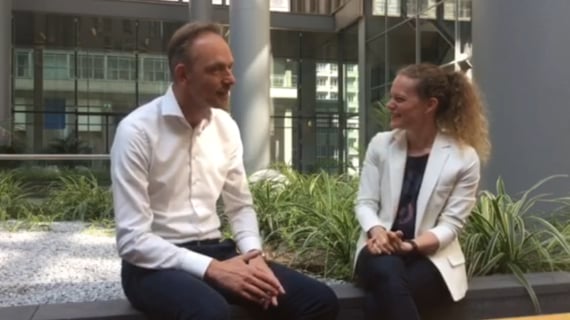 Ons doel is om tenminste 20 aanmeldingen voor Meet & Go te krijgen, de eerste vijf aanmeldingen zijn al binnen.Programma – concept: 08.30 – 09.00 uur		Inloop
09.00 – 09.10 uur		Welkom door dagvoorzitters
09.10 – 10.10 uur		Plenaire spreker 1
10.10 – 10.30 uur		Meet & Go ronde 1
10.30 – 11.00 uur		Pauze
11.00 – 12.15 uur		Workshop ronde 1 / Plenaire spreker 2
12.15 – 12.30 uur		Meet & Go ronde 2
12.30 – 13.30 uur		Lunch en netwerken
13.30 – 14.45 uur		Workshop ronde 2 / Plenaire spreker 2
14.45 – 15.00 uur		Meet & Go ronde 3
15.00 – 15.30 uur		Pauze
15.30 – 16.15 uur		Plenaire spreker 3
16.15 – 16.30 uur		Afsluiting door dagvoorzitters
16.30 – 17.00 uur		Borrel en netwerken